ЧЕРКАСЬКА ОБЛАСНА РАДАГОЛОВАР О З П О Р Я Д Ж Е Н Н Я20.06.2019                                                                                       № 269-рПро покладання на КОСЕНКОВУ І.В.виконання обов’язків головного лікаряВідповідно до статті 56 Закону України "Про місцеве самоврядування
в Україні", пункту 6 Порядку проведення конкурсу на зайняття посади керівника державного, комунального закладу охорони здоров’я, затвердженого постановою Кабінету Міністрів України від 24.12.2017 № 1094, підпункту 3 пункту 3 рішення обласної ради від 16.12.2016 № 10-18/VIІ "Про управління суб’єктами та об’єктами спільної власності територіальних громад сіл, селищ, міст Черкаської області" (із змінами), пункту 6 Порядку проведення конкурсного відбору кандидатів на посади керівників підприємств, установ, закладів спільної власності територіальних громад сіл, селищ, міст Черкаської області, затвердженого рішенням обласної ради від 07.09.2018 № 24-10/VIІ
(із змінами), враховуючи лист управління охорони здоров’я Черкаської обласної державної адміністрації від 13.06.2019 № 1528/02/12-01-18:1. ПОКЛАСТИ на КОСЕНКОВУ Ірину Володимирівну, заступника головного лікаря з медичних питань комунального некомерційного підприємства "Черкаська обласна психіатрична лікарня Черкаської обласної ради", виконання обов’язків головного лікаря комунального некомерційного підприємства "Черкаська обласна психіатрична лікарня Черкаської обласної ради" з 25 червня 2019 року до призначення керівника в установленому порядку.2. Контроль за виконанням розпорядження покласти на управління майном виконавчого апарату обласної ради.Підстава: заява Косенкової І.В. від 14.06.2019.Перший заступник голови                                                        В. ТАРАСЕНКО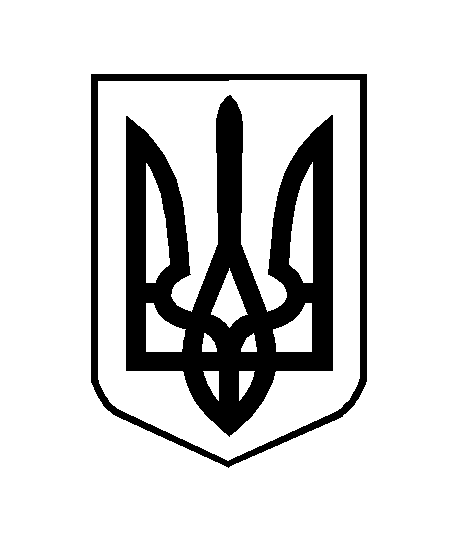 